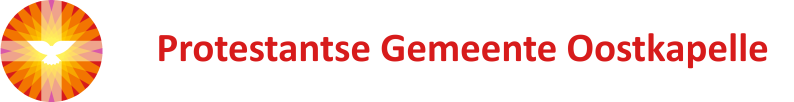 †Liturgiebij de kerkelijke uitvaartdienstvoorafgaande aan de begrafenis vanDina Suzanna Poot-Metsechtgenote van Piet Poot*Schiedam, 12 augustus 1935†Oostkapelle, 17 december 2022Protestantse Dorpskerk, Waterstraat 2 te  OostkapelleVrijdag 23 december 2022 om 13.00 uurPredikant: 			ds. Ph.A. BeukenhorstOrganist:   			dhr. Rinus JobseOuderling van dienst:     	dhr. Dirk van MaldegemGelegenheid om een laatste groet te brengen en het condoleanceregister te tekenenOrgelspel voorafgaande aan de dienstBinnenkomst predikant en ouderling van dienstLezing van het rouwbericht                           (staan)Ogenblik van stilte                             (blijven staan)Verwelkoming en groet                      (hierna zitten)Een witte gedachtenissteen met de naam van Dini wordt bij de bloemen op de kist neergelegd door JulieSamen zingen:  Liedboek 321: strofen 1, 2, 6 en 71.Niet als een storm, als een vloed,niet als een bijl aan de wortelkomen de woorden van God,niet als een schot in het hart.2.Maar als een glimp van de zon,een groene twijg in de winter,dorstig en hard deze grond –zo is het koninkrijk Gods.6.Niet in het graf van voorbij,niet in een tempel van dromen,hier in ons midden is Hij,hier in de schaduw der hoop.7.Hier in dit stervend bestaanwordt Hij voor ons geloofwaardig,worden wij mensen van God,liefde op leven en dood.Tom en Marc gedenken hun moeder met woorden en beeldenSamen zingen:  Liedboek 289: strofen 1 en 31.Heer, het licht van uw liefde schittert,schijnt in donkere diepten, schittert;Jezus, licht voor de wereld, verlicht onsdoor de waarheid die u geeft, bevrijd ons.Schijn op mij, schijn op mij.3.Heer, hoe meer wij uw helder licht zienen de weerglans op ons gezicht zien,zal ons leven voor anderen stralen,het verhaal van uw liefde vertalen.Schijn in mij, schijn door mij.
Gebed Lezing uit de Huwelijksbijbel: Spreuken 3, 1 t/m 81 Mijn zoon, vergeet mijn onderwijzing niet en uw hart beware mijn geboden, 2 want lengte van dagen, en jaren van leven, en vrede zullen zij u vermeerderen. 3 Dat liefde en trouw u niet verlaten! Bind ze om uw hals, schrijf ze op de tafel van uw hart, 4 dan zult gij genegenheid en goedkeuring verwerven in de ogen van God en mensen. 5 Vertrouw op de HERE met uw ganse hart en steun op uw eigen inzicht niet. 6 Ken Hem in al uw wegen, dan zal Hij uw paden recht maken. 7 Wees niet wijs in eigen ogen, vrees de HERE en wijk van het kwaad; 8 het zal medicijn wezen voor uw vlees, en lafenis voor uw gebeente. Samen zingen:  Liedboek 538: strofen 1, 3 en 41.Een mens te zijn op aarde in deze wereldtijd, is leven van genade buiten de eeuwigheid, is leven van de woorden, die opgeschreven staan en net als Jezus worden, die ’t ons heeft voorgedaan3.Een mens te zijn op aardein deze wereldtijd,dat is de dood aanvaarden,de vrede en de strijd,de dagen en de nachten,de honger en de dorst,de vragen en de angsten,de kommer en de koorts.4.Een mens te zijn op aardein deze wereldtijd,dat is de Geest aanvaardendie naar het leven leidt:de mensen niet verlaten,Gods woord zijn toegedaan,dat is op deze aardede duivel wederstaan.Korte overdenkingOrgelspelSusanne haalt enkele herinneringen op over haar zusSamen zingen:  Liedboek 513: strofen 1, 3 en 41.God heeft het eerste woord.Hij heeft in den beginnehet licht doen overwinnen,Hij spreekt nog altijd voort.3.God heeft het laatste woord.Wat Hij van oudsher zeide,wordt aan het eind der tijdenin heel zijn rijk gehoord.4.God staat aan het beginen Hij komt aan het einde.Zijn woord is van het zijndeoorsprong en doel en zin.Gebed, gevolgd door stil persoonlijk gebed en daarna gezamenlijk gebeden ‘Onze Vader’Onze Vader, die in de hemelen zijt,uw naam worde geheiligd; uw Koninkrijk kome;uw wil geschiede,gelijk in de hemel alzo ook op de aarde.Geef ons heden ons dagelijks brood;en vergeef ons onze schulden,gelijk ook wij vergeven onze schuldenaren;en leid ons niet in verzoeking,maar verlos ons van de boze.Want van U is het Koninkrijken de kracht en de heerlijkheid, in eeuwigheid. Amen.Staande samen zingen: Liedboek 608: strofen 1 en 31.De steppe zal bloeiende steppe zal lachen en juichen.De rotsen die staanvanaf de dagen der scheppingstaan vol water, maar dichtde rotsen gaan open.Het water zal stromenhet water zal tintelen, stralen,dorstigen komen en drinken.De steppe zal drinken,de steppe zal bloeien,de steppe zal lachen en juichen.3.De dode zal leven.De dode zal horen: nu leven.Ten einde gegaanen onder stenen bedolvendode, dode, sta op,het licht van de morgen.Een hand zal ons wenkeneen stem zal ons roepen: Ik openhemel en aarde en afgrond.En wij zullen horenen wij zullen opstaanen lachen en juichen en leven.Woorden van uitgeleideDe witte steen wordt neergelegd op het boekAfscheidswoord, heenzending en zegenAanwijzingen van de uitvaartondernemerCD muziek bij het uitdragen: gedeelten uit het ‘Requiem’ van W.A. MozartTe voet naar de Algemene Begraafplaats†Begrafenis op de Algemene Begraafplaats   aan de Noordweg te OostkapelleAfscheidswoorden GeloofsbelijdenisIk geloof in God de Vader, de Almachtige, Schepper van de hemel en de aarde;en in Jezus Christus, zijn eniggeboren Zoon, onze Here, die ontvangen is van de heilige Geest, geboren uit de maagd Maria, die geleden heeft onder Pontius Pilatus, is gekruisigd, gestorven en begraven, is nedergedaald in het rijk van de dood, op de derde dag opgestaan uit de doden; opgevaren naar de hemel, en zit aan de rechterhand van God, de almachtige Vader, vanwaar Hij komen zal om te oordelen de levenden en de doden.Ik geloof in de heilige Geest; ik geloof één heilige algemene christelijke kerk, de gemeenschap der heiligen; de vergeving van de zonden; de opstanding des vleses en het eeuwige leven. Amen.Persoonlijke afscheidsgroet met bloemGelegenheid tot condoleren en ontmoeting in Restaurant ‘Anno Nu’, Dorpstraat 39-41Predikant:  ds. Ph.A. BeukenhorstDuinweg 36, 4356 AS OostkapelleTelefoon: 0118-586648